BRYR Counselling Referral FormTherapist:  ____________________		Start Date:____________________Reason for referral at this time?Have you attended other services or agencies in the past or at present (e.g., counselling services,psychiatric treatment etc)? (Please tick)	Yes	NoIf “yes” please give detailsWhat type of counselling/support would you like? (Please tick)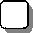 Please feel free to attach any other information that you think would be useful for us to know.Where You Should Return Your Form?Any general queries in relation to counselling or referrals can be made by contacting BRYR:Tel: 01 8667600Email:counselling@bryr.ieReferral DetailsReferral DetailsReferral DetailsReferral DetailsReferral DetailsReferral DetailsName of Referral:Client ref number (foroffice use)Client ref number (foroffice use)Address:Email addressHome telephone no.Mobile Number for Referral Person:Mobile Number for Referral Person:Name of Parent / Guardian Contact: Age & Date of birth for Referral Person: Age & Date of birth for Referral Person: Number of Parent/ Guardian: Referral Details (if applicable)Referral Details (if applicable)Referral Details (if applicable)Referral Details (if applicable)Agency nameAgency addressAgency email addressAgency telephone no.Agency mobile no.GP Contact detailsGP Contact detailsGP Contact No:GP Name:Detail any medication you are currently  taking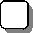   Family/parent Counselling  Support Group	SignatureDate